Fall 2022 Move In Schedule Students will report to the Saulsbury Campus Center -201 W. University Blvd. Odessa, Texas 79764. Outside of normal business hours, residents should report to Century Commons (CC) - 2311 Andrews Highway, Odessa, Texas 79761. Step 1: Student Life Table (SCC Zant Room upstairs) Residents will check in at the Student Life (SL) table in the Saulsbury Campus Center lobby (SCC) to check the following information:Housing application on file$50.00 application fee$200 depositBacterial Meningitis Vaccine Payment plan enrollment or no room and board balance Ask student if they chose to pay dorm deposit with education stimulus grant Make sure SL representative initials your Check- In formAt this station residents will also receive the Residence Life folder with Check-In Requirements paperwork that must be turned in at the SCC to the SL representative:Confidential Contact Information (CCI) formStudent Housing Agreement (SHA) Make sure SL representative initials your Check- In form Step 2: Advising Table (Zant Room upstairs)At this station, the residents will check their class schedule with the Athletic Advisor and make any necessary changes to their schedule. Make sure class schedule is correctMake changesGet a copy of class schedule Make sure your advisor initials your Check- In formStep 3: OC Wrangler ID (Zant Room upstairs)At this station, residents will take their photo for their ID and download the ID app on their phone. Take pictureDownload appMake sure ID is working Make sure a Wrangler Express Center representative initials your Check- In formOnce the resident has completed all of the steps above and has initials by each box on the Move- In Check List, residents can proceed to Century Commons (CC) - 2311 Andrews Highway, Odessa, Texas 79761.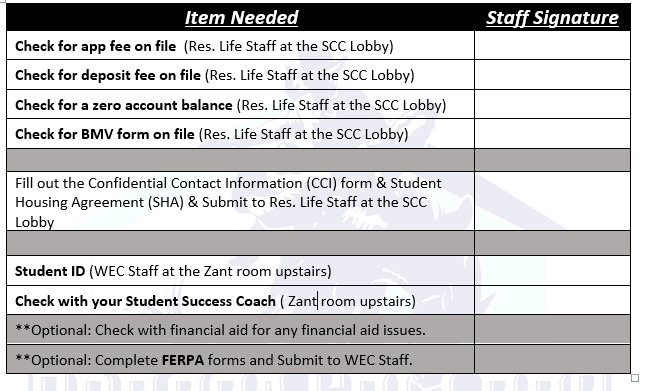 Step 4: Century Commons (CC) Check In Station 1 - Outside CC: Reminder: residents are only allowed two guest during move in Failure to comply can result in a warning and or violation charge to student account Receive arm band to enter and exit CC and or Wrangler Hall (WH)This armband must remain on throughout check-in until Monday, August 22nd Receive their room # and keycard for suite door only Bedroom doors will be open Explain the Unit Condition Report inside their folderRecord any damagesBe detailed on the UCRStudents will be charged for unreported damages (i.e. torn blinds, chipped paint, floor stains, dented or stained furniture, etc.)Remind students to return UCR to Station #2.  REMINDER the residents CANNOT change rooms or bedrooms unless given permission by the Residence Life Director   Station 2- Outside CC  Return the UCR Make sure the UCR has the following:Student signatureKey codesStudent IDStudent NameStudent Room #And all fields have been completedResidents will receive their bedroom key and mail key envelopeEnjoy your stay with Odessa College Residence Life!Thursday, August 18th 8:00am to 5:30pmFriday, August 19th 10:00am to 5:30pm (OC Campus will be closed from 8am to 10am)Saturday, August 20th 8:00am to 5:30pmSunday, August 21st 8:00am to 5:30pm